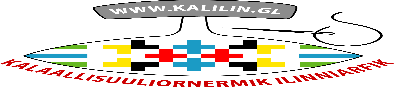 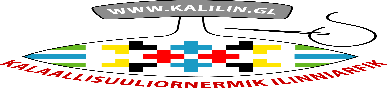 Kalaallisuuliornermik ilinniarfik		Kalaallisuuliornermik ilinniarfikSisimiut				Sisimiutwww.kalilin.gl			www.kalilin.glMail: kalilin@kalilin.gl			Mail: kalilin@kalilin.glTlf: 866909				tlf: 866909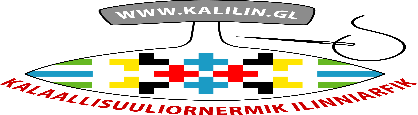 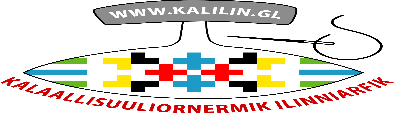 Kalaallisuuliornermik ilinniarfik		Kalaallisuuliornermik ilinniarfikSisimiut				Sisimiutwww.kalilin.gl			www.kalilin.glMail: kalilin@kalilin.gl			Mail: kalilin@kalilin.glTlf: 866909				tlf: 866909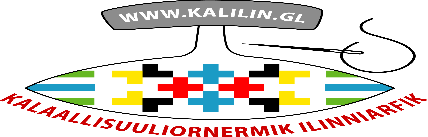 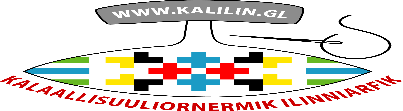 Kalaallisuuliornermik ilinniarfik		Kalaallisuuliornermik ilinniarfikSisimiut				Sisimiutwww.kalilin.gl			www.kalilin.glMail: kalilin@kalilin.gl			Mail: kalilin@kalilin.glTlf: 866909				tlf: 866909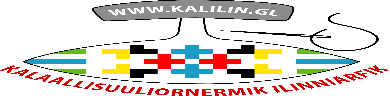 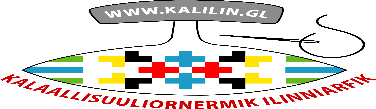 Kalaallisuuliornermik ilinniarfik		Kalaallisuuliornermik ilinniarfikSisimiut				Sisimiutwww.kalilin.gl			www.kalilin.glMail: kalilin@kalilin.gl			Mail: kalilin@kalilin.glTlf: 866909				tlf: 866909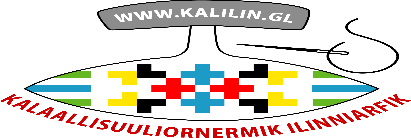 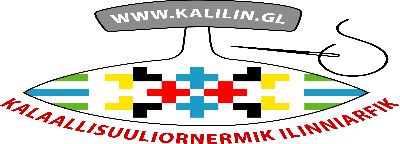 Kalaallisuuliornermik ilinniarfik		Kalaallisuuliornermik ilinniarfikSisimiut				Sisimiutwww.kalilin.gl			www.kalilin.glMail: kalilin@kalilin.gl			Mail: kalilin@kalilin.glTlf: 866909				tlf: 866909